Verbindliche Anmeldung für offene Ganztagsangebote
Zusatzangebot Freitag
- Formular für Eltern bzw. Erziehungsberechtigte -Hinweis: Bitte lesen Sie das beiliegende Schreiben der Schulleitung mit Informationen zur Anmeldung für das offene Ganztagsangebot aufmerksam durch, füllen Sie dann dieses Anmeldeformular aus und geben Sie es bei der Schulleitung ab. Ihre Anmeldung wird benötigt, damit das offene Ganztagsangebot genehmigt und zu Beginn des Schuljahres eingerichtet werden kann.1. Angaben zur/zum angemeldeten Schüler/in 2. Angaben zu den Erziehungsberechtigten3. Verbindliche Anmeldung für das zusätzliche Ganztagsangebot am FreitagHiermit melde/n ich/wir die/den oben genannte/n Schüler/in verbindlich an der 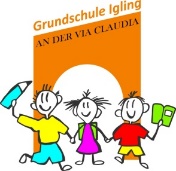 Grundschule Igling an der Via Claudia
Schulst. 14	Tel. 08248/220		info@grundschule-igling.de
86859 Igling	Fax 08248/7355	www.grundschule-igling.de für das Zusatzangebot für das Schuljahr 2024/2025 an:  Kurzgruppe bis 14:00 Uhr (Freitag) je Woche – Kosten 50,00 € / Monat
  Mittagessen – Kosten 5,00 € / Essen (bis auf Widerruf)
Die Betreuungsgebühr wird für 12 Monate erhoben (Beginn und Ende richten sich nach dem Schuljahr). Sie muss jeweils im Voraus bis zum 3. des Monats per SEPA Einzugsverfahren ausgeglichen werden. Bitte füllen Sie das beiliegende Lastschriftmandat aus, Verwendungszweck: OGTS zusätzliches Angebot.Der Vertrag gilt über das gesamte Schuljahr. Der Schulverband kann vorzeitig den Vertrag kündigen, wenn die Eltern mit der Überweisung der Gebühren mehr als 2 Monate im Rückstand sind.Erklärung der/ des Erziehungsberechtigten:1. Uns/ Mir ist bekannt, dass die Anmeldung für das gesamte Schuljahr 2024/2025 verbindlich ist. Die angemeldete Schülerin/der angemeldete Schüler ist im Umfang der angegebenen Nachmittage zum Besuch des offenen Ganztagsangebotes als schulischer Veranstaltung verpflichtet. Befreiungen von der Teilnahmepflicht (z. B. vorzeitiges Abholen) bzw. eine Beendigung des Besuches während des Schuljahres können von der Schulleitung nur in begründeten Ausnahmefällen gestattet werden. 2. Uns/ Mir ist bekannt, dass die Anmeldung unter dem Vorbehalt steht, dass das offene Ganztagsangebot an der oben bezeichneten Schule staatlich genehmigt bzw. gefördert wird und die notwendige Mindestteilnehmerzahl erreicht wird bzw. die beantragte und genehmigte Gruppenzahl tatsächlich zustande kommt. Es besteht kein Rechtsanspruch auf eine ganztägige Förderung und Betreuung im Rahmen des offenen Ganztagsangebotes.3. Uns/ Mir ist bekannt, dass für das offene Ganztagsangebot die Bestimmungen der Bekanntmachung des Bayerischen Staatsministeriums für Unterricht und Kultus für die Einrichtung offener Ganztagsangebote an Grundschulen und Förderschulen für Schülerinnen und Schüler der Jahrgangsstufen 1 bis 4 im Schuljahr 2024/2025 verbindlich sind. Mit deren Geltung erkläre/n ich/ wir mich/ uns einverstanden und beantrage/n hiermit die Aufnahme meines/ unseres Kindes in das offene Ganztagsangebot an der oben bezeichneten Schule.Die Anmeldung erfolgt verbindlich durch die nachfolgende Unterschrift: __________________                  __________________________________Ort, Datum                                              Unterschrift der/des ErziehungsberechtigtenName der angemeldeten Schülerin/des angemeldeten Schülers:Name der angemeldeten Schülerin/des angemeldeten Schülers:Anschrift der angemeldeten Schülerin/des angemeldeten Schülers:Anschrift der angemeldeten Schülerin/des angemeldeten Schülers:Klasse/Jahrgangsstufe:Geburtsdatum:Name der/des Erziehungsberechtigten:Name der/des Erziehungsberechtigten:Anschrift der/des Erziehungsberechtigten:Anschrift der/des Erziehungsberechtigten:Telefon:E-Mail-Adresse:tagsüber erreichbar unter:tagsüber erreichbar unter: